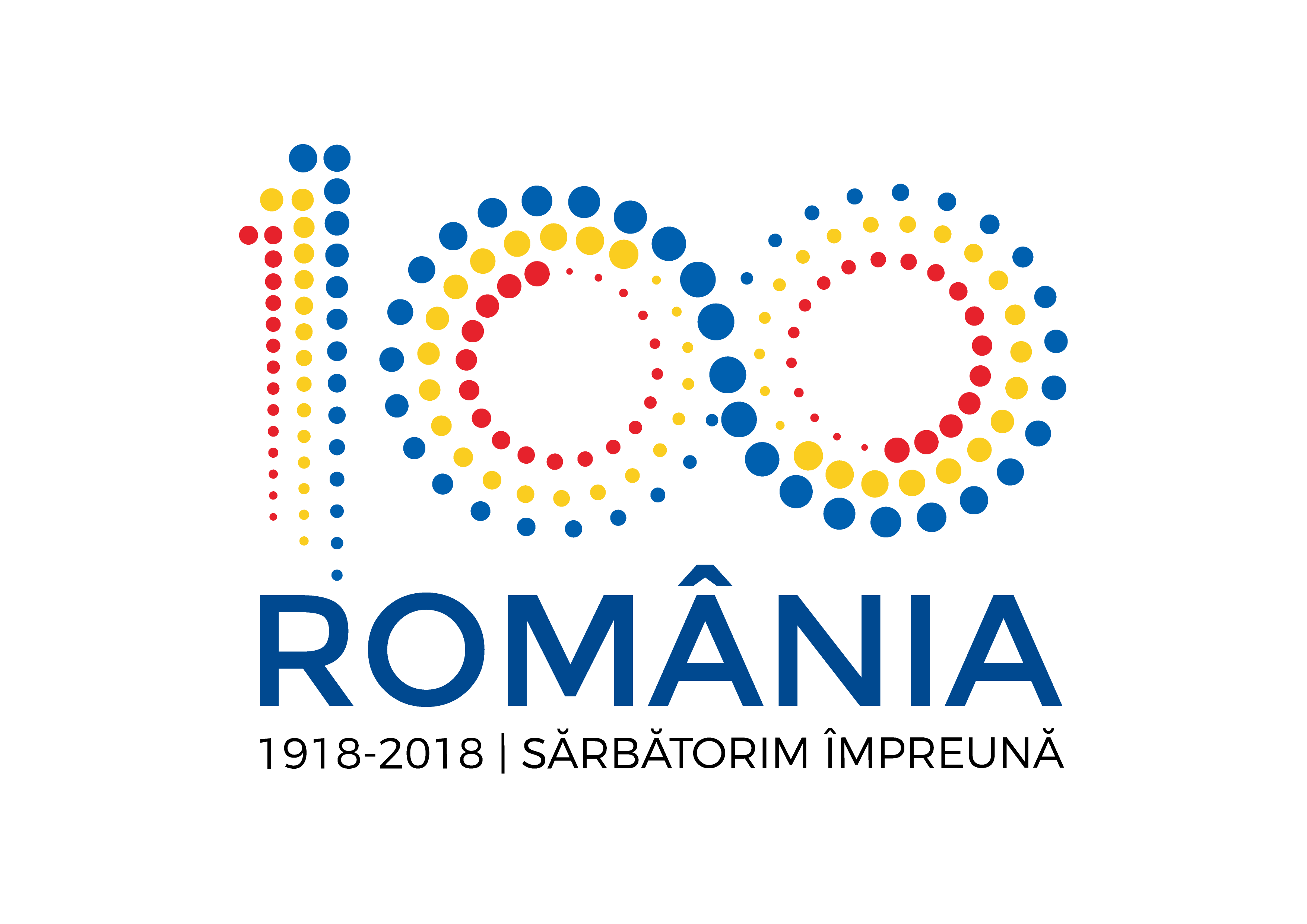 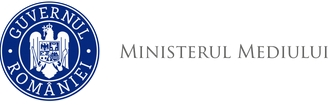 Agenţia Naţională pentru Protecţia Mediului DECIZIA ETAPEI DE ÎNCADRAREPROIECT din 15 NOIEMBRIE 2018Ca urmare a solicitării de emitere a acordului de mediu adresată de BRADEA FLORENTINA ÎNTREPRINDERE INDIVIDUALĂ, cu sediul în localitatea Chiuza, nr. 115, comuna Chiuza, județul Bistrița-Năsăud, pentru proiectul: Schimbare destinație spațiu din casă-bucătărie de vară în pensiune agroturistică, propus a fi amplasat în localitatea Chiuza, nr. 115, comuna Chiuza, înregistrată la Agenţia pentru Protecţia Mediului Bistriţa-Năsăud cu nr. 11179 din data de 30.10.2018, în baza Hotărârii Guvernului nr. 445/2009 privind evaluarea impactului anumitor proiecte publice şi private asupra mediului şi a Ordonanţei de Urgenţă a Guvernului nr. 57/2007 privind regimul ariilor naturale protejate, conservarea habitatelor naturale, a florei şi faunei sălbatice, cu modificările şi completările ulterioare,Agenţia pentru Protecţia Mediului Bistriţa-Năsăud decide, ca urmare a consultărilor desfăşurate în cadrul şedinţei Comisiei de Analiză Tehnică din data de 14.11.2018, că proiectul: Schimbare destinație spațiu din casă-bucătărie de vară în pensiune agroturistică, nu se supune evaluării impactului asupra mediului şi nu se supune evaluării adecvate. Justificarea prezentei decizii:	I. Motivele care au stat la baza luării deciziei etapei de încadrare în procedura de evaluare a impactului asupra mediului sunt următoarele: Proiectul intră sub incidenţa HG nr. 445/2009 privind evaluarea impactului anumitor proiecte publice şi private asupra mediului, fiind încadrat în anexa nr. 2, la pct. 10 b). proiecte de dezvoltare urbană.Caracteristicile proiectuluia) mărimea proiectului: - prin proiect se propune extinderea și schimbarea destinației unui imobil din casă-bucătărie în pensiune agroturistică cu regim de înălțime parter+mansardă, cu o capacitate de 4 locuri de cazare;- pensiunea va avea:- la parter: oficiu, o cameră simplă de cazare, baie, centrala termică, terasă și casa scării; 	- la mansardă: oficiu,o  camera simplă de cazare, baie, o camera dublă de cazare;- bilanțul teritorial include:- suprafață teren S=14530 m2;- suprafață construită agropensiune - 68,26 m2, suprafață desfășurată – 140,24 m2      - suprafață gradină inierbată – 14073.44 m2,- suprafață betonata/dalata pentru acces auto si pietonal – 195.30 m2 	- suprafata construita existenta (casă de locuit) -109  m2- suprafata construita existenta imobil (anexă gospodărească) - 84  m2       Se vor amenaja 3 locuri de parcare, suprafața lor fiind inclusa în suprafața betonată/dalată pentru acces auto și pietonal.b) cumularea cu alte proiecte: nu are efect cumulativ cu altele din zonă; c) utilizarea resurselor naturale: se utilizează apă și agregate în construcție, apă și lemn (combustibil) pentru funcționare;Utilități:1. Alimentare cu apă-prin branșament la rețeaua de apă a localității.2. Evacuare ape uzate – prin branșament la rețeaua de canalizare a localităţii.3. Energie electrică- de la rețeaua electrică din localitate.4. Încălzirea se va realiza cu centrala termica pe lemn.d) producția de deşeuri: În timpul realizării investiţiei, pe amplasamentul studiat, rezultă deşeuri de construcţie. Acestea vor fi stocate provizoriu în incintă urmând a fi transportate ulterior, prin contract cu societăţi autorizate. În timpul funcţionării: deșeurile menajere vor fi colectate şi depozitate în container, amplasat într-un loc special amenajat, o platformă betonată. e) emisiile poluante, inclusiv zgomotul şi alte surse de disconfort: În perioada de implementare a proiectului vor fi emisii și zgomot de la utilaje și mijloace de transport. În timpul funcționării, rezultă emisii de la arderea combustibilului solid (lemn). Emisiile și zgomotul nu vor reprezenta o sursă de disconfort.f) riscul de accident ținându-se seama în special de substanțele și de tehnologiile utilizate: Atât la implementarea proiectului cât și în funcționare nu se utilizează substanţe periculoase sau tehnologii care să inducă risc de accidente.2. Localizarea proiectului 2.1. utilizarea existentă a terenului: conform certificatului de urbanism nr. 91/12.10.2018 emis de Primăria Comunei Chiuza, terenul destinat proiectului este proprietate privată a numitului Bradea Grigore cu drept de superficie pentru Bradea Florentina și este situat în intravilanul localității Chiuza, folosința actuală fiind casă, curte și grădină, destinaţia: construcție de locuințe si dotări.2.2. relativa abundenţă a resurselor naturale din zonă, calitatea şi capacitatea regenerativă a acestora: în perioada de execuție se utilizează apă și agregate naturale, se utilizează pentru funcționare apă care este asigurată din rețea, resurse existente în zonă.2.3. capacitatea de absorbţie a mediului, cu atenţie deosebită pentru:a) zonele umede – nu este cazul;b) zonele costiere – nu este cazul;c) zonele montane şi cele împădurite – nu este cazul;d) parcurile şi rezervaţiile naturale – nu este cazul;e) ariile clasificate sau zonele protejate prin legislaţia în vigoare, cum sunt: zone de protecţie a faunei piscicole, bazine piscicole naturale şi bazine piscicole amenajate – nu este cazul. f) zonele de protecţie speciale – nu este cazul;g) ariile în care standardele de calitate a mediului stabilite de legislaţia în vigoare au fost deja depăşite – nu este cazul;h) ariile dens populate – lucrările propuse se află in comună, la periferia comunei, nu este zonă dens populată.i) peisajele cu semnificaţie istorică, culturală şi arheologică – nu este cazul.3. Caracteristicile impactului potenţial:a) Extinderea impactului, aria geografică şi numărul de persoane afectate – lucrările ce urmează a fi executate pentru realizarea proiectului precum și activitatea desfășurată în cadrul acestuia la funcționare, nu vor avea un impact negativ semnificativ asupra factorilor de mediu şi nu vor crea un disconfort pentru populaţie. Va fi afectată direct doar suprafața de teren pe care se realizează construcția.b) Natura transfrontieră a impactului – lucrările propuse nu au efecte transfrontieră.c)Mărimea şi complexitatea impactului - impactul va fi redus, atât pe perioada execuţiei proiectului, cât şi în perioada de funcţionare și se limitează la zona limitrofă.d) Probabilitatea impactului – este redusă, pe perioada de execuţie şi în perioada de funcţionare a obiectivului.e) Durata, frecvenţa şi reversibilitatea impactului – impactul se va manifesta pe perioada de execuţie şi de funcţionare, fiind reversibil odată cu lucrările de refacere a amplasamentului la încetarea activităţii.Proiectul a parcurs etapa de evaluare iniţială și etapa de încadrare, din analiza listei de control pentru etapa de încadrare, finalizată în şedinţa Comisiei de Analiză Tehnică, nu rezultă un impact semnificativ asupra mediului al proiectului propus.Anunţurile publice privind depunerea solicitării de emitere a acordului de mediu şi privind etapa de încadrare au fost mediatizate prin afişare la sediul Primăriei Chiuza, prin publicare în presa locală şi afişare pe site-ul şi la sediul A.P.M. Bistriţa-Năsăud.  Nu s-au înregistrat observaţii/contestaţii/comentarii din partea publicului interesat pe parcursul procedurii de emitere a actului de reglementare.II. Motivele care au stat la baza luării deciziei etapei de încadrare în procedura de evaluare adecvată sunt următoarele: proiectul propus nu intră sub incidenţa art. 28 din O.U.G. nr. 57/2007 privind regimul ariilor naturale protejate, conservarea habitatelor naturale, a florei şi faunei sălbatice, cu modificările şi completările ulterioare.Condiţii de realizare a proiectului:1. Se vor respecta prevederile O.U.G. nr. 195/2005 privind protecţia mediului, cu modificările şi completările ulterioare.2. Se vor asigura condiţii de transport şi manipulare a materialelor de construcţii precum şi de execuţie a lucrărilor propuse astfel încât să fie respectate limitele de zgomot prevăzute prin Ordinul Ministerului Sănătăţii nr. 119/2014 privind aprobarea Normelor de igienă şi sănătate publică privind mediul de viaţă al populaţiei. Lucrările vor fi astfel executate astfel încât și în timpul funcţionării să fie respectate limitele de zgomot sus menţionate .3. Materialele necesare pe parcursul execuţiei lucrărilor vor fi depozitate numai în locuri special amenajate în incintă, astfel încât să se asigure protecţia factorilor de mediu. 4. Deşeurile menajere vor fi transportate şi depozitate prin relaţie contractuală cu operatorul de salubritate, iar deşeurile valorificabile se vor preda la societăţi specializate, autorizate pentru valorificarea lor. 5. Se interzice depozitarea necontrolată a deşeurilor (direct pe sol, etc.) ca şi incinerarea lor.6. Pământul rezultat din săpături va fi utilizat pentru lucrări de nivelare şi de refacere a terenului.  . Excedentul de pământ (dacă este cazul) rezultat în urma lucrărilor propuse se va depozita pe amplasamentul stabilit de administraţia locală;7. Se vor lua toate măsurile necesare pentru:	- evitarea scurgerilor accidentale de produse petroliere de la mijloacele de transport utilizate;    	- evitarea depozitării necontrolate a materialelor folosite şi a deşeurilor rezultate;  	- asigurarea permanentă a stocului de materiale și dotări necesare pentru combaterea efectelor poluărilor accidentale (materiale absorbante);8. Autovehiculele şi utilajele folosite vor respecta normele şi prevederile privind emisiile de noxe şi de zgomot. Mijloacele de transport şi utilajele folosite vor fi întreţinute corespunzător, pentru a se evita emisiile de noxe în atmosferă şi scurgerile accidentale de carburanţi şi lubrifianţi.9. Alimentarea cu carburanţi a mijloacelor auto, schimburile de ulei și reparațiile auto se vor face numai pe amplasamente autorizate, 10. Se interzice accesul de pe amplasament pe drumurile publice cu utilaje, maşini de transport necurăţate. 11. Se vor lua măsurile necesare pentru prevenirea degajării şi împrăştierii prafului în timpul execuţiei lucrărilor (instalare barieră de protecţie, umectări ş.a.).12. Amenajarea corespunzătoare a organizării de şantier în ceea ce priveşte utilităţile(apă, electricitate, dotarea cu grup sanitar ecologic, colectarea apei uzate menajere, după caz) se va realiza conform legislaţiei în vigoare.13. La terminarea lucrărilor se va dezafecta zona organizării de şantier, se vor îndepărta atât materialele rămase neutilizate cât şi deşeurile rezultate în timpul lucrărilor, iar suprafeţele de teren afectate temporar de lucrările de execuţie vor fi aduse la starea iniţială.14. În cazul apariţiei unei poluări accidentale se vor lua imediat măsuri de stopare a fenomenului şi de remediere a suprafeţei afectată.     Se va raporta la APM BN şi la CJ BN al GNM orice poluare constatată, indiferent de cauzele apariţiei acesteia.15. La execuția lucrărilor se vor respecta întocmai cele menționate în memoriul de prezentare date, parametri), justificare a prezentei decizii.16. La finalizarea investiţiei, titularul va notifica Agenţia pentru Protecţia Mediului Bistriţa-Năsăud şi Comisariatul Judeţean Bistriţa-Năsăud al Gărzii Naţionale de Mediu pentru verificarea conformării cu actul de reglementare.	Prezentul act de reglementare este valabil pe toată perioada punerii în aplicare a proiectului, dacă nu se produc modificări.În cazul în care proiectul suferă modificări, titularul este obligat să notifice în scris Agenţia pentru Protecţia Mediului Bistriţa-Năsăud asupra acestor modificări, înainte de realizarea acestora.Nerespectarea prevederilor prezentului acord de mediu se sancţionează conform prevederilor legale în vigoare. Verificarea conformării cu prevederile prezentului act se face de către Garda Naţională de Mediu/Comisariatul judeţean Bistriţa-Năsăud şi Agenţia pentru Protecţia Mediului Bistriţa-Năsăud.Prezenta decizie poate fi contestată în conformitate cu prevederile Hotărârii Guvernului nr. 445/2009 şi ale Legii contenciosului administrativ nr. 554/5004, cu modificările şi completările ulterioare.          DIRECTOR EXECUTIV,	                                                    ŞEF SERVICIU 								 AVIZE, ACORDURI, AUTORIZAŢII,                          biolog-chimist Sever Ioan ROMAN								             ing. Marinela Suciu       Întocmit,                                                                                                      ing. Viorica Vatavului Agenţia pentru Protecţia Mediului Bistrița-Năsăud